	Publicaciones de Historia Bélica y/o Militar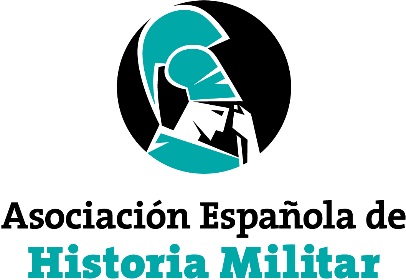 Apellidos y nombre: Fecha: Líneas de investigación Breve descripción, por medio de palabras clave, de la especialización y de las líneas de investigación actuales.Libros (como autor)Coautores (en su caso): Título: Editorial: Lugar de publicación: Año:Número de páginas: ISBN:Nota: Si necesita más entradas, añádalas utilizando las funciones de copiar y pegar en las sucesivas.Libros (como editor o coordinador)Coautores (en su caso): Título: Editorial: Lugar de publicación: Año:Número de páginas: ISBN:Nota: Si necesita más entradas, añádalas utilizando las funciones de copiar y pegar en las sucesivas.Capítulos de libros (incluyendo actas, homenajes, etc.)Coautores (en su caso): Editores, directores o coordinadores (en su caso): Título del libro colectivo: Editorial: Lugar de publicación: Año:ISBN:Título del capítulo: Páginas inicial y final: Nota: Si necesita más entradas, añádalas utilizando las funciones de copiar y pegar en las sucesivas.Artículos de revistas científicasCoautores (en su caso): Título del artículo: Nombre de la revista: Número de la revista: Lugar de publicación: Año:Páginas inicial y final: Nota: Si necesita más entradas, añádalas utilizando las funciones de copiar y pegar en las sucesivas.Artículos de revistas científicas (exclusivamente on line) Coautores (en su caso): Título del artículo: Nombre de la revista: Número de la revista: URL: Año:Nota: Si necesita más entradas, añádalas utilizando las funciones de copiar y pegar en las sucesivas.Prólogos y presentacionesCoautores (en su caso): Autor del libro: Título del libro: Editorial: Lugar de publicación: Año:Páginas inicial y final: ISBN:Nota: Si necesita más entradas, añádalas utilizando las funciones de copiar y pegar en las sucesivas.Reseñas y recensionesCoautores (en su caso): Título de la reseña: Autor del libro reseñado: Título del libro reseñado: Nombre de la revista: Número de la revista: Lugar de publicación: Año:Páginas inicial y final: Nota: Si necesita más entradas, añádalas utilizando las funciones de copiar y pegar en las sucesivas.Tesis doctorales (realizadas)Título de la tesis: Universidad: Facultad/Escuela: Año: Nota: Si necesita más entradas, añádalas utilizando las funciones de copiar y pegar en las sucesivas.Trabajos de máster y memorias de licenciatura (realizados)Título del trabajo: Universidad: Facultad/Escuela: Año: Nota: Si necesita más entradas, añádalas utilizando las funciones de copiar y pegar en las sucesivas.